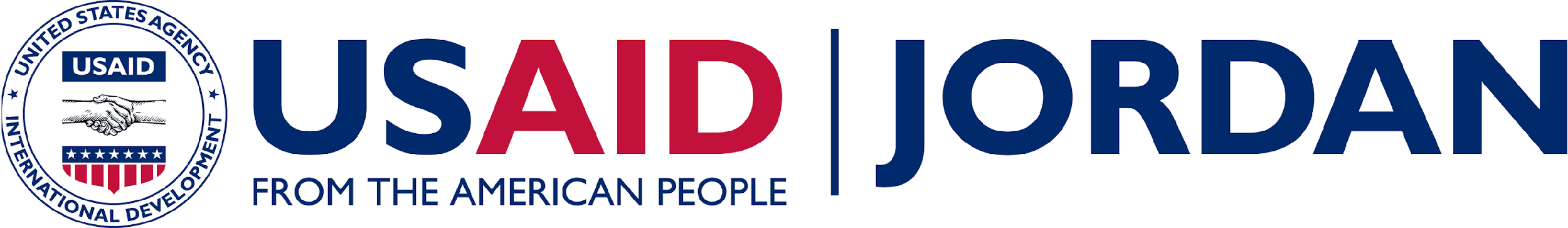 ACRONYMSCAM		Community Asset MappingCBO		Community Based Organization MEL 		Monitoring, Evaluation and LearningUSAID 		U.S. Agency for International Development YP		Youth Power Table of ContentsIntroduction PurposeCommunity asset mapping (CAM) assessment is three-fold. Firstly, it has an organizational mapping tool which is a survey that identifies stakeholders/entities, their role in the community, and their service provision. Secondly, a community mapping tool which is a survey that aims to capture the community’s needs and barriers. Thirdly, a focus group discussion with youth to digest the results from the two surveys, and identify unique opportunities and challenges to the community. The process of mapping is guided by youth, designed to enhance their agency, self-efficacy, and initiative programming.MethodologyCommunity Mapping tools were re-designed and re-developed to allow digital data collection. Two types of surveys, and a focus group were conducted from a distance, due to the COVID-19 pandemic. The surveys are framed around six main categories which aim to capture a holistic experience of the youth in the community:Youth developmentEducational environmentHealthSocial environmentInclusionCommunity servicesThe first is a survey is the organizational mapping survey used with any institution in the area, to inquire about the institution’s services, resources, and challenges. The second is a community mapping survey used to investigate the challenges, barriers, and importance and quality of services and resources in the community. This survey incorporated anyone from the community irrespective of their age. 21 youth from Um El Guttain are trained on conducting community mapping digitally. After completing the training through Microsoft teams successfully, youth began interviewing community members via phone, by going through a list of contacts of persons they know. For the institutional questionnaire youth called owners or staff of institutions they knew, as all institutions were still shut-down due to governmental restrictions.  The results from the two surveys are preliminary analyzed and used to guide a focus group discussion. Following safety protocols, the focus group was conducted through Microsoft Teams with the Mappers, who collected the information for the surveys. The focus group assisted in gaining deeper insight on the highlighted issues in their community. The CAM report is a compilation of all these results and analysis. Demographic Information Governorate: MafraqDistrict: Um El GuttainInstitutional sample size: 0 institutions.Community sample size: 119 participants.Focus group size: 5 participants.All participants were Um El Guttain residents.The nationalities surveyed were 117 Jordanian 2 SyrianThe age group surveyed ranged from 13-48, 92% of the sample were less than 30 years old. The gender distribution was 23% male and 77% female. Below are the sex & age distribution:Main FindingsThis report uses the outline of the community mapping survey and inserting the relevant information from the organizational mapping results and the focus group discussion. It is broken down into six categories:Youth DevelopmentEducational EnvironmentHealth Social Environment InclusionCommunity ServicesYouth DevelopmentThe first section of the survey examines the opportunities for Youth Development within their community. How would you rate the following youth outlets in your community? Participants had a three-point scale bad, average, and good, with the options of I do not know, and does not exist. Youth outlets with the greatest need for improvement:Artistic, musical and theatrical activities- 34% rated this as a youth outlet with a great need for improvement.Volunteering opportunities- 34% rated this as a youth outlet with a great need for improvement.Currently the youth center provides volunteering opportunities. Such as street cleaning campaigns, planting around the mosque, and renovating the mosque.Youth wanted more regular volunteering opportunities that extend beyond painting, and cleaning. Entertainment (movie theater, public parks, café, internet café)- 31% rated this as a youth outlet with a great need for improvement.There are very few entertainment options, the main option is a park which is being renovated. There is a gym for males, but the space is very small space and quality of services is low.Males also have a football field which is always overcrowded due to the high demand. Organized activities- 31% rated this as a youth outlet with a great need for improvement.Spaces for youth to gather- 31% rated this as a youth outlet with a great need for improvement.There are few places youth can gather, youth center, and the park. Males can gather in gyms, and football fields. Females have no space to gather other than friend’s houses.How accessible are these following out of school learning services in your community?Out of school learning services that are least accessible or do not existComputer Training- 59% said this service is either never accessible or does not exist.English Training- 53% said this service is either never accessible or does not exist.Youth did not hear of any English trainings, other than those provided by the youth center, however they do not support with conversation practice. Computer Training- 41% said this service is either never accessible or does not exist.There is computer training classes available by the youth center. Majority of the community does not know about them due to the lack of marketing. Life Skills- 41% said this service is either never accessible or does not exist.Life skills training is also available by the youth center. Knowledge Station- 40% said this service is either never accessible or does not exist.Have you heard or been part of (participated in) the following programs in your community?Least used methods of mentorship & guidance in the communityScouts- 63% did not hear of this program.Scouts have a very limited scope. They camp and spend time hiking in nature. The community has a high demand on scouting activities, but rarely are there openings.Local Radio- 59% did not hear of this program.There is no local radio nor is there a desire for local radio.Mentorship- 55% did not hear of this program.Mentorship is a foreign concept Psychological counselling- 48% did not hear of this program. There is a mentor at school, however there is no official person. The Sheikh is considered a source of mentorship.Does your community provide the following resources to assist the unemployed in the process of entering the workforce?	Least available forms of assistance to enter the workforceJob fairs- 44.5% said that this service was not provided in Um El Gutain.Job mentorship- 40% said that this service was not provided in Um El GutainThere was no awareness of online platforms and trainings that provide support through employment process. Volunteering in the workforce- 36% said that this service was not provided in Um El Gutain.School/Educational EnvironmentSchool/educational environment gives an indication of the social situation and the challenges the community faced in schools. What do you consider the top issues with school services in this community?Top issues in school servicesNot enough space- 74% rated this as an issue that occurs ‘frequently’ or ‘sometimes’.Lack of equipment- 71% rated this as an issue that occurs ‘frequently’ or ‘sometimes’.Lack of Hygiene- 67% rated this as an issue that occurs ‘frequently’ or ‘sometimes’.Lack of extracurricular activities- 65% rated this as an issue that occurs ‘frequently’ or ‘sometimes’.Lack of mentorship- 65% rated this as an issue that occurs ‘frequently’ or ‘sometimes’.Lack of private lessons- 63% rated this as an issue that occurs ‘frequently’ or ‘sometimes’.Not enough employees- 60.5% rated this as an issue that occurs ‘frequently’ or ‘sometimes’.Unsafe (infrastructure)- 57% rated this as an issue that occurs ‘frequently’ or ‘sometimes’.Lack of teacher experience- 56% rated this as an issue that occurs ‘frequently’ or ‘sometimes’.Lack of connection to school environment- 51% rated this as an issue that occurs ‘frequently’ or ‘sometimes’.Have you or has someone you know experienced these safety related issues in school in your community?Greatest issues related to safety in schoolsBullying (physical/verbal)- 55% selected this as a safety related issue in schools.Physical abuse (from students/teachers)- 51% selected this as a safety related issue in schools.Have you or has someone you know experienced these barriers to schools in your community?Top barriers to education:Lack of assistance for people with learning difficulties- 72% of the participants said that this is either a problem that occurs frequently or sometimes.Stray animals- 69% of the participants said that this is either a problem that occurs frequently or sometimes.Transportation from/to school- 66% of the participants said that this is either a problem that occurs frequently or sometimes.Lack of access to persons of disabilities- 65% of the participants said that this is either a problem that occurs frequently or sometimes.Road safety- 63% of the participants said that this is either a problem that occurs frequently or sometimes.Financial reasons- 60% of the participants said that this is either a problem that occurs frequently or sometimes.Need to take care of family- 51% of the participants said that this is either a problem that occurs frequently or sometimes.HealthHealthcare services and equipment, as well as health-related topics, all require attention to understand the challenges a community faces, and their health priorities.Rate the following health topics based on importance to youth. The most important health related topics:Nutrition- 71% rated this as one of the most important youth health issues.Health education- 61% rated this as one of the most important youth health issues.Awareness on diseases- 60.5% rated this as one of the most important youth health issues.Physical activity- 50% rated this as one of the most important youth health issues.Smoking- 48% rated this as one of the most important youth health issues.Environmental problems- 47% rated this as one of the most important youth health issues.Rate the following health topics based on importance to youth. The most problematic issues in Um El Guttain local facilities:Availability of medicines / pharmacies- 72% rated this as majorly problematic.Availability of specialist doctors- 70% rated this as majorly problematic.Availability of equipment- 67% rated this as majorly problematic.Level of cleanliness- 66% rated this as majorly problematic.Quality of service- 61% rated this as majorly problematic.Staff competencies- 53% rated this as majorly problematic.Which of the following do you consider barriers to health care in Um El Guttain (choose 2-3)Top barriers to health care:Financial barriers- 51% said that this is a frequently occurring issue.Necessary services are not available- 39% said that this is a frequently occurring issue.Inability to reach the health center- 34% said that this is a frequently occurring issue.Social EnvironmentSocial environment refers to the possible societal challenges. Have you or someone that you know experienced the following issues in Um El Guttain? Most frequent community issues related to the social environment:Bullying (Neighborhood/work)- 72% reported that they/someone they know experienced bullying. Verbal/emotional/ psychological abuse (partner/family)- 69% reported that they/someone they know experienced this form of abuse.InclusionAll the communities have at least one form of diversity. Insuring inclusion for all the people who belong to that community is critical. Which of the following have you considered barriers to inclusion in Um El Guttain (persons with disabilities, refugees, women)?Top barrier to inclusionLack of community awareness was selected by 62% of participants as a barrier to inclusion.Infrastructure (disabilities) was selected by 48% of participants as a barrier to inclusion.Individual perceptions and biases (racism sexism) was selected by 31% of participants as a barrier to inclusion.To what degree do you think the following groups are accepted in Um El Guttain?Least accepted groups in societyPersons with disabilities were the least accepted group, 41% said this group is rarely accepted.Divorcees were the second least accepted group, 39% saying that this group is rarely accepted.Children of divorced  parents were the third least accepted group, 36% saying that this group is rarely accepted.Community Services Community services includes the services that are managed by the municipality or the government. Are there issues with the following services in your community?Top services that were selected as problematic or non-existentTransportation- 70% rated this service as problematic or non-existent.Transportation is majorly problematic, many locations are difficult to reach. Persons who need to transportation early mornings, it is a major challenge. Litter/garbage- 69% rated this service as problematic or non-existent.Promoting tourist areas- 61% rated this service as problematic or non-existent.Garbage collection- 54% rated this service as problematic or non-existent.Water- 51% rated this service as problematic or non-existent.Renewable energy- 50% rated this service as problematic or non-existent.How reliable and safe is the infrastructure in Um El Guttain?Least reliable and safe forms of infrastructureStreets & Sidewalks was reported unreliable by 40% of participants.Streetlights was reported unreliable by 35% of participants. Analysis Tables:Community Survey AnalysisYouth Development EducationHealthSocial EnvironmentInclusionCommunity ServicesQ1: How would you rate the following youth outlets in your community?Q1: How would you rate the following youth outlets in your community?Q1: How would you rate the following youth outlets in your community?Q1: How would you rate the following youth outlets in your community?Q1: How would you rate the following youth outlets in your community?Q1: How would you rate the following youth outlets in your community?GoodAverageBadDoesn't ExistI Don't KnowArtistic, musical and theatrical activities1626263615Volunteering Opportunities2740281113 Entertainment (movie theater, public parks, café, internet café)202933334Organized activities2242231814Spaces for youth to gather212228399Library212630384Youth Clubs46401986Sports59302082Q2: How accessible are these following out of school services in your community?Q2: How accessible are these following out of school services in your community?Q2: How accessible are these following out of school services in your community?Q2: How accessible are these following out of school services in your community?Q2: How accessible are these following out of school services in your community?Always accessibleSometimes accessibleNever accessibleDoesn't Exist/ I don't knowEnglish Training11455211Computer Training1258436Life Skills 15553811Knowledge Station16553216Tutoring2861273Q3: Have you heard or been part of (participated in) the following programs in your community?Q3: Have you heard or been part of (participated in) the following programs in your community?Q3: Have you heard or been part of (participated in) the following programs in your community?yesnoScouts4475Local Radio4970Mentorship5465Psychological counselling6257Religious Guidance  6752Q4: Does your community provide the following to assist the process of entering the workforce?Q4: Does your community provide the following to assist the process of entering the workforce?Q4: Does your community provide the following to assist the process of entering the workforce?Q4: Does your community provide the following to assist the process of entering the workforce?Q4: Does your community provide the following to assist the process of entering the workforce?YesSomewhatNoI don’t knowJob Fairs 17295320Job Mentorship16404716Volunteering in the workforce2542439Entrepreneurial support15324131Vocational training2645399Q5: What do you consider the top issues with school services in this community?Q5: What do you consider the top issues with school services in this community?Q5: What do you consider the top issues with school services in this community?Q5: What do you consider the top issues with school services in this community?Q5: What do you consider the top issues with school services in this community?Frequently SometimesRarelyI don't knowNot Enough Space4543265Lack of equipment3054269Lack of Hygiene3050372Lack of extracurricular activities48302714Lack of mentorship2948348Lack of private lessons3540368Not enough employees28443611Unsafe (infrastructure)22463813Lack of teacher experience 26404211Lack of connection to school environment30313028Q6: Have you or has someone you know experienced these safety related issues in school in your community?Q6: Have you or has someone you know experienced these safety related issues in school in your community?Q6: Have you or has someone you know experienced these safety related issues in school in your community?yesnoBullying (verbal/physical)6554Physical Abuse6158Harassment (from students &/or teachers)4673Q7: Have you or has someone you know experienced these barriers to schools in your community?Q7: Have you or has someone you know experienced these barriers to schools in your community?Q7: Have you or has someone you know experienced these barriers to schools in your community?Q7: Have you or has someone you know experienced these barriers to schools in your community?Q7: Have you or has someone you know experienced these barriers to schools in your community?FrequentlySometimesRarelyI don’t knowLack of assistance for people with learning difficulties44411420Stray animals4735334Transportation from/to school3048374Lack of access to persons of disabilities30472319Road safety3243404Financial reasons31412918Need to take care of family273426328. Rate the following health topics based on importance to youth. 8. Rate the following health topics based on importance to youth. 8. Rate the following health topics based on importance to youth. 8. Rate the following health topics based on importance to youth. Very ImportantNeutralNot ImportantNutrition84278Health education733610Awareness on diseases723512Physical activity604217Smoking584021Environmental problems565112Drugs532937Alcohol474131Obesity (overweight)3952289. Rate the following health topics based on importance to youth. 9. Rate the following health topics based on importance to youth. 9. Rate the following health topics based on importance to youth. 9. Rate the following health topics based on importance to youth. Majorly problematicNot problematic Do not knowAvailability of medicines / pharmacies82239Availability of specialist doctors822510Availability of equipment792910Level of cleanliness772613Quality of service722225Staff competencies593715Work Hours565112Many patients514820Mental health services (psychiatrist, psychiatric clinic)50452410. Which of the following do you consider barriers to health care in Um El Guttain (choose 2-3)10. Which of the following do you consider barriers to health care in Um El Guttain (choose 2-3)10. Which of the following do you consider barriers to health care in Um El Guttain (choose 2-3)TrueFalseFinancial barriers6158Necessary services are not available4673Inability to reach the health center4079Female-related health challenges3287Delay in receiving care3188Capacity of health facility2594Discrimination2594Nationality2396Unsure what services are available1610311. Have you or someone that you know experienced the following issues in Um El Guttain? 11. Have you or someone that you know experienced the following issues in Um El Guttain? 11. Have you or someone that you know experienced the following issues in Um El Guttain? 11. Have you or someone that you know experienced the following issues in Um El Guttain? YesSometimesNoBullying384734Verbal/emotional/ psychological abuse (partner/family)344837Sexual harassment (workplace/community)223166Physical harassment/abuse22306712. Which of the following have you considered barriers to inclusion in Um El Guttain (persons with disabilities, refugees, women)?12. Which of the following have you considered barriers to inclusion in Um El Guttain (persons with disabilities, refugees, women)?12. Which of the following have you considered barriers to inclusion in Um El Guttain (persons with disabilities, refugees, women)?TrueFalseLack of community awareness7445Infrastructure (disabilities)5762Individual-perceptions-and-biases-(racism-sexism)3782Laws & legal framework3485Local policies2693None of the above1210713. To what degree do you think the following groups are accepted in Um El Guttain?13. To what degree do you think the following groups are accepted in Um El Guttain?13. To what degree do you think the following groups are accepted in Um El Guttain?13. To what degree do you think the following groups are accepted in Um El Guttain?13. To what degree do you think the following groups are accepted in Um El Guttain?Frequently have equal opportunities  Sometimes have equal opportunities  Rarely have equal opportunities I don't knowPersons with disabilities19414910Divorcees1650476Children of divorced  parents1652438Other tribes22383722Other nationalities 19483715Other religions15433625Refugees26453216Orphans2559269Persons of other social classes 2335263514. Are there issues with the following services in your community?14. Are there issues with the following services in your community?14. Are there issues with the following services in your community?14. Are there issues with the following services in your community?14. Are there issues with the following services in your community?Yes NoDoesn't existI don’t knowTransportation783353Litter/garbage68271410Promoting tourist areas53232023Garbage collection5739716Water5635523Renewable energy32272832Day Care41271536Internet access4548818Electricity435181715. How reliable and safe is the infrastructure in Um El Guttain?15. How reliable and safe is the infrastructure in Um El Guttain?15. How reliable and safe is the infrastructure in Um El Guttain?15. How reliable and safe is the infrastructure in Um El Guttain?15. How reliable and safe is the infrastructure in Um El Guttain?ExcellentAverageVery poorDoesn't existStreets & Sidewalks1159472Streetlights3046412Sewage18443126